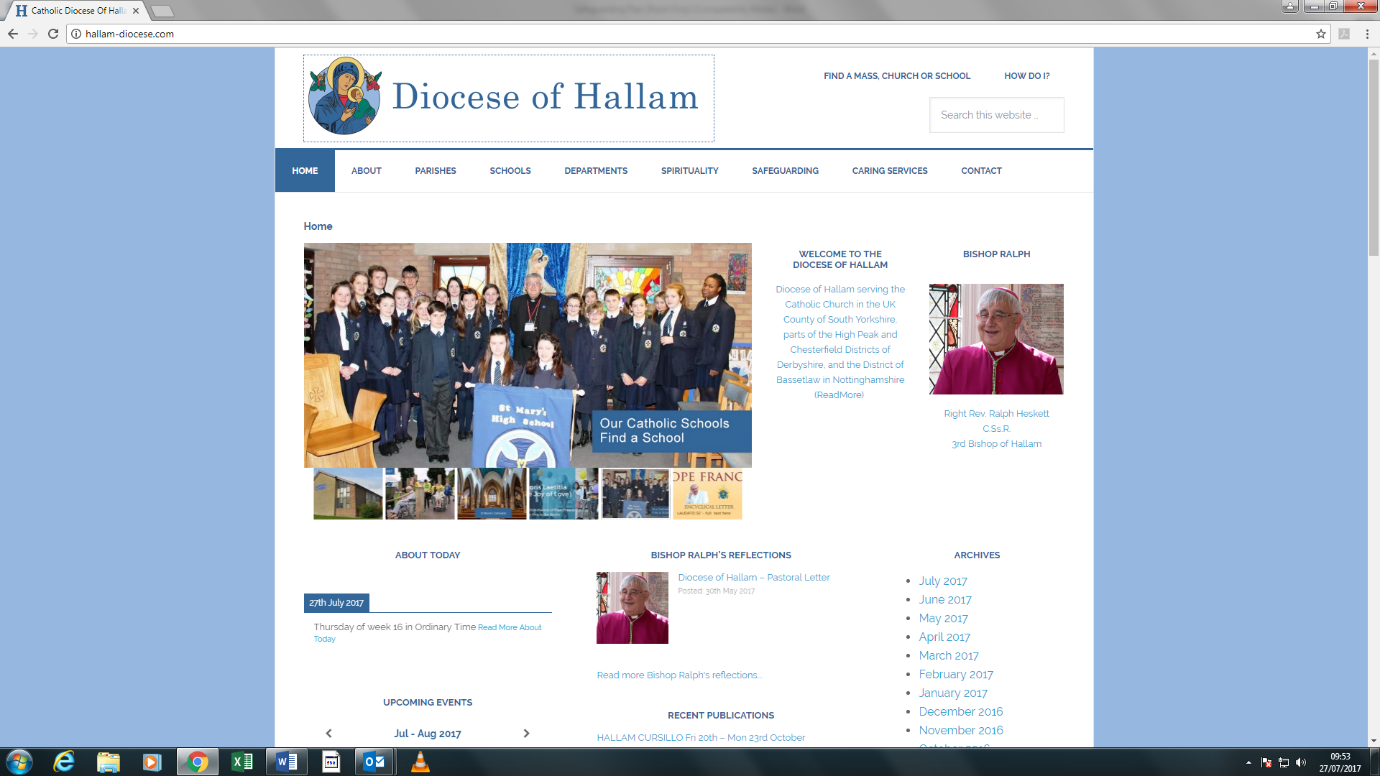 VOLUNTEERS WORKING IN PARISHES AND ASSOCIATED CATHOLIC PROJECTS FOR ROLES THAT REQUIRE A DBS CHECKThe Catholic Church of England & Wales is committed to safeguarding as an integral part of the life and ministry of the Church.  The Church and its members undertake all appropriate steps to maintain a safe environment for all.  This agreement applies to those in roles that involves contact with children and adults who may be at risk.Name of Volunteer:  _____________________________   Contact telephone no:  __________________Address:    ___________________________________________________________________________Email:        ___________________________________________________________________________(Required  to enable us to register you with Educare for access to the e-learning modules)Role(s):   ____________________________________    Start date:  _____________________________Your contact details are required in order for us to keep an accurate record of all our volunteers and to ensure we can contact you if required.  Your details will not be passed on to any third party or used for any other purpose. Your details will be retained on file for 6 years after the volunteering has ended.The particular responsibilities of your role have been given to you in a role description and discussed with you in detail.  E-learning is a mandatory requirement and you will be expected to undertake the module(s) relevant to your role before being appointed.  The role is eligible for a DBS check in line with our safe recruitment policy.  We put a very high value on all our work with children, young people and vulnerable adults.  We want to make sure that you know the resources and support available to you.  We intend that you should not work unsupported or unsupervised. Your designated support person is:  _________________________________________________We want to help you give the best possible service to your group in your role with children, young people or vulnerable adults.  Safeguarding advice and support can be sought from your Safeguarding Representative and the Diocesan Safeguarding Office.I confirm that I have read the volunteer section on the Diocesan website:  hallam-diocese.comand agree to abide by the policies applicable to my role as a volunteer.Information regarding national policies  and procedures can be found on the CSSA Website:  https://www.catholicsafeguarding.org.uk/TO BE COMPLETED BY THE APPLICANTI understand that it is my duty (within the boundaries of my role), to safeguard the children, young people and vulnerable adults with whom I have contact.  I know what action to take in cases of suspected or alleged abuse or if I am concerned.Signed (Volunteer)  ……………………………………………………………..   Date …………………………………………….    Signed (On behalf of the parish)  ………………………………………..    Date  ……………………………………………      NB - Two copies of this form should be made.  One copy should be given to the individual and the other retained by the person responsible for the appointment.   The Bishop and Trustees of the Hallam Diocese want to thank you for giving up your time as a volunteer.